"О внесении изменения в постановление администрации Чепкас-Никольского сельского поселения Шемуршинского района Чувашской Республики от 21.08.2018 N 41"Об утверждении Порядка применения к муниципальным служащим администрации Чепкас-Никольского сельского поселения Шемуршинского района взысканий за совершение коррупционных правонарушений"	В соответствии со статьей 7 Федерального закона от 16.12.2019 N 432-ФЗ "О внесении изменений в отдельные законодательные акты Российской Федерации в целях совершенствования законодательства Российской Федерации о противодействии коррупции" администрация Чепкас-Никольского сельского поселения Шемуршинского района постановляет:1. Внести в постановление администрации Чепкас-Никольского сельского поселения Шемуршинского района от 21.08.2018 N 41 "Об утверждении Порядка применения к муниципальным служащим администрации Чепкас-Никольского сельского поселения Шемуршинского района взысканий за совершение коррупционных правонарушений"  (далее - Порядок) следующее изменение:1.1. пункт 4 Порядка изложить в следующей редакции:"4. Взыскания, предусмотренные статьями 14.1, 15 и 27 Федерального закона от 2 марта 2007 года N 25-ФЗ "О муниципальной службе в Российской Федерации", применяются не позднее шести месяцев со дня поступления информации о совершении муниципальным служащим коррупционного правонарушения, не считая периодов временной нетрудоспособности муниципального служащего, нахождения его в отпуске, и не позднее трех лет со дня совершения им коррупционного правонарушения. В указанные сроки не включается время производства по уголовному делу.".2. Настоящее постановление вступает в силу после опубликования и подлежит размещению на официальном сайте администрации Чепкас-Никольского сельского поселения Шемуршинского района в сети Интернет.Глава администрацииЧепкас-Никольского сельского поселения 	      Л.Н. Петрова	ЧЁВАШ РЕСПУБЛИКИ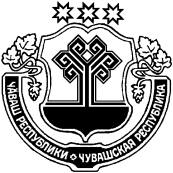 ШЁМЁРШЁ РАЙОН,ЧУВАШСКАЯ РЕСПУБЛИКА ШЕМУРШИНСКИЙ  РАЙОНАНАТ-ЧАТКАСЯЛ ПОСЕЛЕНИЙ,НАДМИНИСТРАЦИЙ,ЙЫШЁНУ« 01 » ака 2020=.  № 14   Анат -Чаткас ял.АДМИНИСТРАЦИЯЧЕПКАС-НИКОЛЬСКОГОСЕЛЬСКОГО ПОСЕЛЕНИЯПОСТАНОВЛЕНИЕ«01» ака 2020г. № 14село Чепкас-Никольское